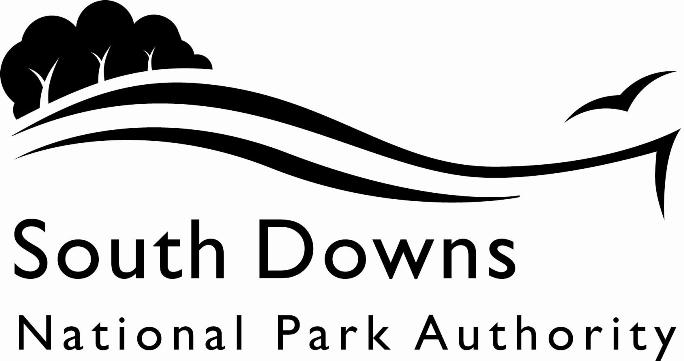 Town and Country Planning Acts 1990Planning (Listed Building and Conservation Area) Act 1990LIST OF NEW PLANNING AND OTHER APPLICATIONS, RECEIVED AND VALIDWEEKLY LIST AS AT 14 December 2020The following is a list of applications which have been received and made valid in the week shown above for the recovered areas within the South Downs National Park (Adur District Council, Arun District Council, Brighton & Hove Council, Wealden District Council, Worthing Borough Council and county applications for East Sussex, Hampshire and West Sussex County Councils), and for all “Called In” applications for the remainder of the National Park area. These will be determined by the South Downs National Park Authority.IMPORTANT NOTE:The South Downs National Park Authority has adopted the Community Infrastructure Levy Charging Schedule, which will take effect from 01 April 2017.  Applications determined after 01 April will be subject to the rates set out in the Charging Schedule (https://www.southdowns.gov.uk/planning/planning-policy/community-infrastructure-levy/).  Further information regarding whether your development is liable, or when exemptions might apply can be found on the same webpage under ‘Frequently Asked Questions’.  If you have any questions, please contact CIL@southdowns.gov.uk or tel: 01730 814810.  Want to know what’s happening in the South Downs National Park? 
Sign up to our monthly newsletter to get the latest news and views delivered to your inboxwww.southdowns.gov.uk/join-the-newsletterApplicant:		Mrs M SlipperProposal:	Remodelling including front and rear extensions and landscapingLocation:	21 Deans Road, Alfriston, BN26 5XJGrid Ref:	551736 103096Applicant:		Ms. Lorna GraddenProposal:	Internal and External alterationsLocation:	The Old Bakehouse , Went Way, East Dean, BN20 0DBGrid Ref:	555627 97698Applicant:		Ms. Lorna GraddenProposal:	Internal and external alterationsLocation:	The Old Bakehouse , Went Way, East Dean, BN20 0DBGrid Ref:	555627 97698Applicant:		Mr CreightonProposal:	Loft ConversionLocation:	8 Cross Lane, Findon, BN14 0UQGrid Ref:	512200 108671Applicant:		Mr P ColemanProposal:	Re-rendering and replacement windowsLocation:	Kent Cottage , The Street, Fulking, BN5 9LUGrid Ref:	524884 111495Applicant:		Mr P ColemanProposal:	Re rendering, replacement windows and alterationsLocation:	Kent Cottage , The Street, Fulking, BN5 9LUGrid Ref:	524884 111495Applicant:		Mr Nigel DesoutterProposal:	Proposed new swimming pool in courtyard. New plant room and shower in existing stables. New Indian Sandstone paving,  regrading existing bank and new air source heat pump.Location:	Arnolds Cottage , New Way Lane, Hurstpierpoint, BN6 9BBGrid Ref:	528426 114920Applicant:		Mr Andy FulbrookProposal:	Proposal	T1 Hybrid Black Poplar (Part of TPO G1):Reduce height from 20 metres to 16 metres and reduce radial spread from 7 metres to 5.5 metresLocation:	The Granary , 2 Blenheim Court, Salvington, Worthing, BN13 3EBGrid Ref:	511514 105872Applicant:		Ms Ruth FelthamProposal:	Upgrade of Existing Woodland Access TracksLocation:	Park Wood Land Parcel , Henfield Road, Poynings, BN45 7AYGrid Ref:	526325 113533Town and Country Planning Acts 1990Planning (Listed Building and Conservation Area) Act 1990LIST OF NEW PLANNING AND OTHER APPLICATIONS, RECEIVED AND VALIDWEEKLY LIST AS AT 14 December 2020The following is a list of applications which have been received and made valid in the week shown above. These will be determined, under an agency agreement, by Chichester District Council, unless the application is ‘called in’ by the South Downs National Park Authority for determination. Further details regarding the agency agreement can be found on the SDNPA website at www.southdowns.gov.uk.If you require any further information please contact Chichester District Council who will be dealing with the application.IMPORTANT NOTE:The South Downs National Park Authority has adopted the Community Infrastructure Levy Charging Schedule, which will take effect from 01 April 2017.  Applications determined after 01 April will be subject to the rates set out in the Charging Schedule (https://www.southdowns.gov.uk/planning/planning-policy/community-infrastructure-levy/).  Further information regarding whether your development is liable, or when exemptions might apply can be found on the same webpage under ‘Frequently Asked Questions’.  If you have any questions, please contact CIL@southdowns.gov.uk or tel: 01730 814810.  Want to know what’s happening in the South Downs National Park? 
Sign up to our monthly newsletter to get the latest news and views delivered to your inboxwww.southdowns.gov.uk/join-the-newsletterApplicant:		Mr MeasomProposal:	Notification of intention to fell 1 no. Spruce tree (T1).Location:	2 Croft Cottages, B2146 West Marden Hill to Compton Square, Compton, Chichester, West Sussex, PO18 9EXGrid Ref:	477513 114623Applicant:		Jilly ForsterProposal:	Notification of intention to remove 1 no. branch on 1 no. Sweet Chestnut tree (T1).Location:	7 B2146 Compton Square To The Green, Compton, PO18 9HDGrid Ref:	477503 114876Applicant:		Ms J AldertonProposal:	Replacement dwelling, garage and associated works (amendments to design approved under SDNP/16/01733/FUL).Location:	Laudacre Cottage , Beechwood Lane, Duncton, GU28 0NAGrid Ref:	495389 116386IMPORTANT NOTE: This application is liable for Community Infrastructure Levy and associated details will require to be recorded on the Local Land Charges Register. If you require any additional information regarding this, please contact CIL@southdowns.gov.uk or tel: 01730 814810.Applicant:		Mr and Mrs J H HaverhalsProposal:	Demolition and replacement dwelling with garage/carport, basement level swimming pool and associated landscaping.Location:	Down View Farm , Burton Park Road, Duncton, GU28 0JTGrid Ref:	496925 118203IMPORTANT NOTE: This application is liable for Community Infrastructure Levy and associated details will require to be recorded on the Local Land Charges Register. If you require any additional information regarding this, please contact CIL@southdowns.gov.uk or tel: 01730 814810.Applicant:		BeckettProposal:	Replacement of glazing.Location:	Wassel Mill , Streels Lane, Ebernoe, GU28 9LDGrid Ref:	498153 128102Applicant:		BeckettProposal:	Replacement of glazing.Location:	Wassel Mill , Streels Lane, Ebernoe, GU28 9LDGrid Ref:	498153 128102Applicant:		Mr & Mrs NewensProposal:	Proposed Orangery extension, alterations to dining room window, and the insertion of rooflights to the pitched roof and upper flat roof.Location:	9 Wallace Square, East Lavington, GU28 0FJGrid Ref:	494379 116560Applicant:		Mr and Mrs H M HeaverProposal:	Erection of a greenhouse and open sided pavilion.Location:	Littlebrook House , Buriton Road, Treyford, GU29 0LDGrid Ref:	482310 118491Applicant:		Louise GoacherProposal:	Re-pollard (approx. 75% of branches dead/dying) on 1 no. Lime tree (T9) subject to FH/98/00484/TPO.Location:	Verdley Place House , 16 Verdley Place, Fernhurst, GU27 3ERGrid Ref:	490414 127397Applicant:		Mr and Mrs George and Fiona RivazProposal:	Proposal to replace existing carport with garage extension.Location:	The Old Rectory , Downs Road, West Stoke, Funtington, PO18 9BPGrid Ref:	482335 108699Applicant:		Mr D BondProposal:	Demolition of existing attached storey. Erection of a two storey side extension. Reconstruction of boundary fence & entrance gates.Location:	1 Guillods Cottages, Graffham, Petworth, West Sussex, GU28 0NRGrid Ref:	492754 117330Applicant:		Mr Tom CrabtreeProposal:	Erection of 1 no. detached garage.Location:	The Old Farm , East Harting Street, East Harting, GU31 5LZGrid Ref:	480030 119796Applicant:		Mr & Mrs A NeighbourProposal:	Conversion of garage into habitable accommodation.Location:	Filkins, 59 West Stoke Road, Lavant, Chichester, West Sussex, PO18 0BWGrid Ref:	485505 108592Applicant:		Mr W Tebbit & Ms A TupperProposal:	Replacement outbuilding for use as ancillary home office and hobby studio in connection with 2 Elidge CottagesLocation:	2 Upper Elidge Cottages, Highstead Lane, Bexley Hill, Lodsworth, Petworth, West Sussex, GU28 9EAGrid Ref:	491187 125376Applicant:		Mr Peter StanleyProposal:	Crown reduce by approx. 3m (all round) on 1 no. Eucalyptus tree within Area, A1 subject to MI/59/00668/TPO.Location:	7 Heatherwood, Midhurst, West Sussex, GU29 9LHGrid Ref:	487888 121550Applicant:		Mrs Hilary JacksonProposal:	Crown reduce by 1.5-2m (all round) on 1 no. False Acacia tree (T1) and 1 no. Beech tree (T2). Fell 1 no. Holly tree (T3). All 3 no. trees are within Area, A1 subject to MI/64/00669/TPO.Location:	51 Guillards Oak, Midhurst, West Sussex, GU29 9JZGrid Ref:	488142 121572Applicant:		Mr MoselyProposal:	Single storey rear extension.Location:	65 Petersfield Road, Midhurst, West Sussex, GU29 9JHGrid Ref:	488307 121495Applicant:		Ms Kerry MacNaughtonProposal:	Insertion of dormer window to rear elevation.Location:	Lavinghurst, Chichester Road, West Lavington, Midhurst, West Sussex, GU29 9PFGrid Ref:	488674 121206Applicant:		Mrs SoutherndenProposal:	Notification of intention to fell 1 no. Damson tree.Location:	The Rowans, Northchapel, Petworth, West Sussex, GU28 9HWGrid Ref:	495135 129531Applicant:		Mr & Mrs HudsonProposal:	Proposed replacement kitchen, storage, manager and staff welfare facilities serving the existing bed and breakfast accommodation.Location:	The Old Railway Station , Station Road, Petworth, GU28 0JFGrid Ref:	496985 119162IMPORTANT NOTE: This application is liable for Community Infrastructure Levy and associated details will require to be recorded on the Local Land Charges Register. If you require any additional information regarding this, please contact CIL@southdowns.gov.uk or tel: 01730 814810.Applicant:		The Beneficiaries of The Late Dorienne RundallProposal:	Installation of aluminium doors in an existing door opening of an extension.Location:	Hope Cottage, 7 Cobblers Row to The Grove, Singleton, Chichester, West Sussex, PO18 0HAGrid Ref:	487812 113169Applicant:		Mr Alex ElmsProposal:	Provision of 1 no. worker facilities temporary structure (retrospective).Location:	Common Farm Buildings, Aldsworth Common Road, Aldsworth, Westbourne, West Sussex, Grid Ref:	476249 108534Applicant:		Mr Alex ElmsProposal:	Temporary rural worker's dwelling/mobile home (retrospective) for a period of three years.Location:	Common Farm Buildings, Aldsworth Common Road, Aldsworth, Westbourne, West Sussex, Grid Ref:	476249 108534IMPORTANT NOTE: This application is liable for Community Infrastructure Levy and associated details will require to be recorded on the Local Land Charges Register. If you require any additional information regarding this, please contact CIL@southdowns.gov.uk or tel: 01730 814810.Town and Country Planning Acts 1990Planning (Listed Building and Conservation Area) Act 1990LIST OF NEW PLANNING AND OTHER APPLICATIONS, RECEIVED AND VALIDWEEKLY LIST AS AT 14 December 2020The following is a list of applications which have been received and made valid in the week shown above. These will be determined, under an agency agreement, by East Hants District Council, unless the application is ‘called in’ by the South Downs National Park Authority for determination. Further details regarding the agency agreement can be found on the SDNPA website at www.southdowns.gov.uk.If you require any further information please contact by East Hants District Council who will be dealing with the application.IMPORTANT NOTE:The South Downs National Park Authority has adopted the Community Infrastructure Levy Charging Schedule, which will take effect from 01 April 2017.  Applications determined after 01 April will be subject to the rates set out in the Charging Schedule (https://www.southdowns.gov.uk/planning/planning-policy/community-infrastructure-levy/).  Further information regarding whether your development is liable, or when exemptions might apply can be found on the same webpage under ‘Frequently Asked Questions’.  If you have any questions, please contact CIL@southdowns.gov.uk or tel: 01730 814810.  Want to know what’s happening in the South Downs National Park? 
Sign up to our monthly newsletter to get the latest news and views delivered to your inboxwww.southdowns.gov.uk/join-the-newsletterApplicant:		Tom WyllysProposal:	Proposed double garage to the rear of Ivy Cottage with vehicle access via The Cedars car parkLocation:	Ivy Cottage , The Street, Binsted, Alton, GU34 4PBGrid Ref:	477325 141065Applicant:		Mr Neil WallsgroveProposal:	Application to determine if prior approval is required for a GreenhouseLocation:	Pepperpot Nursery, Selborne Road, Selborne, Alton, Hampshire, GU34 3HLGrid Ref:	471704 137640IMPORTANT NOTE: This application is liable for Community Infrastructure Levy and associated details will require to be recorded on the Local Land Charges Register. If you require any additional information regarding this, please contact CIL@southdowns.gov.uk or tel: 01730 814810.Applicant:		Mr and Mrs Anthony SwayneProposal:	Installation of a reinforced tiled swimming pool 6 x 3 metres set into the ground in the back garden of the property.Location:	Ivy House , High Street, East Meon, Petersfield, GU32 1QDGrid Ref:	468242 122063Applicant:		Mr and Mrs Anthony SwayneProposal:	Listed Building Application - Installation of a reinforced tiled swimming pool 6 x 3 metres set into the ground in the back garden of the property.Location:	Ivy House , High Street, East Meon, Petersfield, GU32 1QDGrid Ref:	468242 122063Applicant:		Mr AtkinsonProposal:	Application to determine if prior approval is required for a new grainstore and alteration to an existing building for agricultural useLocation:	South Farm, Clanfield Road, East Meon, Petersfield, Hampshire, GU32 1EZGrid Ref:	468369 120634IMPORTANT NOTE: This application is liable for Community Infrastructure Levy and associated details will require to be recorded on the Local Land Charges Register. If you require any additional information regarding this, please contact CIL@southdowns.gov.uk or tel: 01730 814810.Applicant:		Simon GodsmarkProposal:	Establishment of a new permanent vehicular access off Brightstone Lane, into a SEW booster station site.Location:	Land North East of Serendipity, Brightstone Lane, Lower Farringdon, Alton, Hampshire, Grid Ref:	470052 135076Applicant:		Mr J GibbonProposal:	Provision of tennis court with fencing 2.75 metres high within gardenLocation:	Flint House , Soalwood Lane, Froxfield, Petersfield, GU32 1DPGrid Ref:	471571 126063Applicant:		Mr W OldhamProposal:	New stable block attached to existing barn following demolition of existing stable buildingLocation:	Land Off , Church Lane, Greatham, Liss, GU33 6HBGrid Ref:	477032 130918Applicant:		Dinesh Baskaran - OpenreachProposal:	Prior notification - 9 metre medium Pole and 8 metre light PoleLocation:	Street Record, Mill Lane, Hawkley, Liss, HampshireGrid Ref:	476740 130450Applicant:		Mr GarvinProposal:	Willow (T1). Reduce height from 15m by 4 m to leave 11m.  Reduce south aspect by 4 metres to leave 6m.  Reduce west aspect by 3 metres to leave 6m.  Reduce north aspect by 2 metres to leave 4.5m.  Reduce east aspect by 4 metres to leave 5m.Copper Beech (T2).  Reduce height by 4m to leave 16m.  Reduce north aspect by 4 metres leaving 4m, to give clearance from the house.  Reduce east, south and west aspects by 3 metres retaining 5 metres.Location:	Parsons Piece , Vicarage Lane, Hawkley, Liss, GU33 6NFGrid Ref:	474629 129312Applicant:		Mr Greg ChapmanProposal:	Two storey side extension and rear extension following demolition of existing conservatory and rear porch. Renovation of existing barn building to create office and studio . Installation of heat pump, logstore and photovoltaic panels in roof. Detached garage.Location:	Flint Farm House , Barrowhill Farm Lane, Ramsdean, Petersfield, GU32 1RWGrid Ref:	470405 122553Applicant:		Mr Wayne KnibbsProposal:	Single storey front, rear and side extensions, including demolition of existing small garage. Construction of new double garage.Location:	30 Greenfields, Liss, GU33 7EHGrid Ref:	478050 127840Applicant:		Mr. & Mrs. A. WemyssProposal:	Single storey side extension following demolition of single storey extension to kitchen, single storey extension behind garage and single storey front extension to existing porchLocation:	11 Montague Gardens, Petersfield, GU31 4DTGrid Ref:	475963 123271Applicant:		Miss Frederica CraneProposal:	Two storey rear and side extension and internal alterations following demolition of lean toLocation:	31 Rushes Road, Petersfield, Hampshire, GU32 3BWGrid Ref:	474056 123668Applicant:		Mr & Mrs H RosewarneProposal:	Single storey side extension.Location:	7 Rother Close, Petersfield, GU31 4DNGrid Ref:	476146 123881Town and Country Planning Acts 1990Planning (Listed Building and Conservation Area) Act 1990LIST OF NEW PLANNING AND OTHER APPLICATIONS, RECEIVED AND VALIDWEEKLY LIST AS AT 14 December 2020The following is a list of applications which have been received and made valid in the week shown above. These will be determined, under an agency agreement, by Horsham District Council, unless the application is ‘called in’ by the South Downs National Park Authority for determination. Further details regarding the agency agreement can be found on the SDNPA website at www.southdowns.gov.uk.If you require any further information please contact by Horsham District Council who will be dealing with the application.IMPORTANT NOTE:The South Downs National Park Authority has adopted the Community Infrastructure Levy Charging Schedule, which will take effect from 01 April 2017.  Applications determined after 01 April will be subject to the rates set out in the Charging Schedule (https://www.southdowns.gov.uk/planning/planning-policy/community-infrastructure-levy/).  Further information regarding whether your development is liable, or when exemptions might apply can be found on the same webpage under ‘Frequently Asked Questions’.  If you have any questions, please contact CIL@southdowns.gov.uk or tel: 01730 814810.  Want to know what’s happening in the South Downs National Park? 
Sign up to our monthly newsletter to get the latest news and views delivered to your inboxwww.southdowns.gov.uk/join-the-newsletterApplicant:		Ms A MansfieldProposal:	Erection of new stable block.Location:	Hardham Green House, Garden Flat , London Road, Hardham, RH20 1LBGrid Ref:	503564 117462IMPORTANT NOTE: This application is liable for Community Infrastructure Levy and associated details will require to be recorded on the Local Land Charges Register. If you require any additional information regarding this, please contact CIL@southdowns.gov.uk or tel: 01730 814810.Applicant:		Ms A MansfieldProposal:	  Alterations to the existing detached accommodation to convert it into the existing self-contained dwelling above. Enlargement of existing unit to allow its subdivision from the main dwelling (Full Application).Location:	Hardham Green House, Garden Flat , London Road, Hardham, RH20 1LBGrid Ref:	503564 117462Applicant:		Ms A MansfieldProposal:	Alterations to the existing detached accommodation to convert it into the existing self-contained dwelling above. Enlargement of existing unit to allow its subdivision from the main dwelling (Listed Building Consent).Location:	Hardham Green House, Garden Flat , London Road, Hardham, RH20 1LBGrid Ref:	503564 117462Applicant:		Mr Adam PierreProposal:	Replace the existing tiles with hand made traditional peg tiles (Listed Building Consent).Location:	The White House , Newham Lane, Steyning, BN44 3LRGrid Ref:	516986 110731Town and Country Planning Acts 1990Planning (Listed Building and Conservation Area) Act 1990LIST OF NEW PLANNING AND OTHER APPLICATIONS, RECEIVED AND VALIDWEEKLY LIST AS AT 14 December 2020The following is a list of applications which have been received and made valid in the week shown above. These will be determined, under an agency agreement, by Lewes District Council, unless the application is ‘called in’ by the South Downs National Park Authority for determination. Further details regarding the agency agreement can be found on the SDNPA website at www.southdowns.gov.uk.If you require any further information please contact by Lewes District Council who will be dealing with the application.IMPORTANT NOTE:The South Downs National Park Authority has adopted the Community Infrastructure Levy Charging Schedule, which will take effect from 01 April 2017.  Applications determined after 01 April will be subject to the rates set out in the Charging Schedule (https://www.southdowns.gov.uk/planning/planning-policy/community-infrastructure-levy/).  Further information regarding whether your development is liable, or when exemptions might apply can be found on the same webpage under ‘Frequently Asked Questions’.  If you have any questions, please contact CIL@southdowns.gov.uk or tel: 01730 814810.  Want to know what’s happening in the South Downs National Park? 
Sign up to our monthly newsletter to get the latest news and views delivered to your inboxwww.southdowns.gov.uk/join-the-newsletterApplicant:		Mr & Mrs Simon and Kimberley HickmanProposal:	Construction of extensions to the front and rear elevation at ground floor level, along with related changes to the fenestration and internal alterations, conversion of existing attic to provide additional habitable accommodation, demolition of the existing garage and construction of a replacement detached garage and associated hard and soft landscaping worksLocation:	14 Shirleys, Ditchling, BN6 8UDGrid Ref:	533303 114645Applicant:		Firle Estate OfficeProposal:	Replacement of existing oil storage tanks and oil boilers and radiators with storage heaters and ground source heat pumps to a number of existing 21 residential properties, Firle School and School House within the village of FirleLocation:	Multiple Properties Within Firle VillageGrid Ref:	546943 107381Applicant:		Firle Estate OfficeProposal:	Replacement of existing oil storage tanks and oil boilers and radiators with storage heaters and ground source heat pumps to a number of existing 21 residential properties, Firle School and School House within the village of FirleLocation:	Multiple Properties Within Firle VillageGrid Ref:	546943 107381Applicant:		Ms A NobleProposal:	Sycamore (T1) - Fell and replant with beech in close proximityLocation:	The Old Forge , The Street, Kingston, BN7 3PBGrid Ref:	539294 108150Applicant:		Ms H BannisterProposal:	Proposed single storey rear extension with timber decking; part first floor front extension over existing flat roof; loft conversion including hips to gable roof extension and nominal raising of existing ridge height; alterations to front and rear existing elevations; relocation of vehicular access drive and closing up of existing driveLocation:	6 Southdown Avenue, Lewes, BN7 1ELGrid Ref:	540200 109886Applicant:		Mr Ivan MassowProposal:	Internal insulation to the school room extensionLocation:	Southover Old House , Southover High Street, Lewes, BN7 1HTGrid Ref:	540929 109575Applicant:		Ms S RobbinsProposal:	Replacement side infill extensionLocation:	38 Valence Road, Lewes, BN7 1SLGrid Ref:	540619 110189Applicant:		Ms D LancasterProposal:	Erection of single storey rear extension, new front porch and part conversion of existing outbuildingLocation:	33 Crisp Road, Lewes, BN7 2TXGrid Ref:	540430 111119Town and Country Planning Acts 1990Planning (Listed Building and Conservation Area) Act 1990LIST OF NEW PLANNING AND OTHER APPLICATIONS, RECEIVED AND VALIDWEEKLY LIST AS AT 14 December 2020The following is a list of applications which have been received and made valid in the week shown above. These will be determined, under an agency agreement, by Winchester District Council, unless the application is ‘called in’ by the South Downs National Park Authority for determination. Further details regarding the agency agreement can be found on the SDNPA website at www.southdowns.gov.uk.If you require any further information please contact by Winchester District Council who will be dealing with the application.IMPORTANT NOTE:The South Downs National Park Authority has adopted the Community Infrastructure Levy Charging Schedule, which will take effect from 01 April 2017.  Applications determined after 01 April will be subject to the rates set out in the Charging Schedule (https://www.southdowns.gov.uk/planning/planning-policy/community-infrastructure-levy/).  Further information regarding whether your development is liable, or when exemptions might apply can be found on the same webpage under ‘Frequently Asked Questions’.  If you have any questions, please contact CIL@southdowns.gov.uk or tel: 01730 814810.  Want to know what’s happening in the South Downs National Park? 
Sign up to our monthly newsletter to get the latest news and views delivered to your inboxwww.southdowns.gov.uk/join-the-newsletterApplicant:		Mr Robert CrossleyProposal:	Agricultural grain storeLocation:	Rushmere Farm, Rushmere Lane, Hambledon, Waterlooville, Hampshire, PO7 4SGGrid Ref:	464994 114367Applicant:		Day-RobinsonProposal:	Single storey rear extension to the Grade II Listed Ivy CottageLocation:	Ivy Cottage , Avington Road, Avington, SO21 1DDGrid Ref:	453352 132213Applicant:		Day-RobinsonProposal:	Single storey rear extension to the Grade II Listed Ivy CottageLocation:	Ivy Cottage , Avington Road, Avington, SO21 1DDGrid Ref:	453352 132213Applicant:		Mr R Thorn & Mrs S DarleyProposal:	Proposed conversion of existing garage to form enlarged kitchen, dining & utility room. Introduction of an ensuite to the first floor and construct of new proposed garage.Location:	2 Hillside Cottages , Station Hill, Itchen Abbas, SO21 1BDGrid Ref:	453348 132907Applicant:		Mr R Thorn & Mrs S DarleyProposal:	Proposed conversion of existing garage to form enlarged kitchen, dining & utility room. Introduction of an ensuite to the first floor and construct of new proposed garage.Location:	2 Hillside Cottages , Station Hill, Itchen Abbas, SO21 1BDGrid Ref:	453348 132907Applicant:		MR COLIN SMITHProposal:	Removal of internal dividing wallLocation:	Martyr Worthy Place , Bridgets Lane, Martyr Worthy, SO21 1AWGrid Ref:	451718 132956Applicant:		Dr and Mrs Chaplin-RogersProposal:	Removal of section of hedgerow to facilitate accessLocation:	Elm Farm , Baybridge Lane, Owslebury, SO21 1JNGrid Ref:	452794 123257Applicant:		Mr Paul HudsonProposal:	Single Storey Oak Framed Orangery Extension to Rear.Location:	Bricken House , Mayhill Lane, Swanmore, SO32 2QWGrid Ref:	458267 116736Applicant:		Mr Mark ZurowskiProposal:	Garage roof re-profiling on existing footprint and new internal mezzanine floorLocation:	Briar Cottage , Highbridge Road, Twyford Moors, SO21 1RWGrid Ref:	447923 123495Applicant:		JASON THORNTONProposal:	Erection of a new 12 metre steel monopole with two 0.3M diameter microwave dishes. This pole will replace an existing 10 metre wooden pole with one 0.3M microwave dish. The new location is 55 metres North West along the same boundary fence from the existing pole. The existing pole will be recovered once services have been transferred to the new pole.Location:	Riversdown House , Riversdown Road, Warnford, SO32 3LHGrid Ref:	460340 124786SDNPA (Wealden District area)SDNPA (Wealden District area)SDNPA (Wealden District area)SDNPA (Wealden District area)Team: SDNPA Eastern Area TeamTeam: SDNPA Eastern Area TeamTeam: SDNPA Eastern Area TeamTeam: SDNPA Eastern Area Team Parish: Alfriston Parish CouncilWard:Alfriston WardCase No:SDNP/20/05444/HOUSSDNP/20/05444/HOUSSDNP/20/05444/HOUSType:HouseholderHouseholderHouseholder Date Valid:4 December 2020Decision due:29 January 2021Case Officer:Katie SharpKatie SharpKatie SharpSDNPA (Wealden District area)SDNPA (Wealden District area)SDNPA (Wealden District area)SDNPA (Wealden District area)Team: SDNPA Eastern Area TeamTeam: SDNPA Eastern Area TeamTeam: SDNPA Eastern Area TeamTeam: SDNPA Eastern Area Team Parish: East Dean and Friston Parish CouncilWard:East Dean WardCase No:SDNP/20/05307/FULSDNP/20/05307/FULSDNP/20/05307/FULType:HouseholderHouseholderHouseholder Date Valid:3 December 2020Decision due:28 January 2021Case Officer:Rowena MaslenRowena MaslenRowena MaslenSDNPA (Wealden District area)SDNPA (Wealden District area)SDNPA (Wealden District area)SDNPA (Wealden District area)Team: SDNPA Eastern Area TeamTeam: SDNPA Eastern Area TeamTeam: SDNPA Eastern Area TeamTeam: SDNPA Eastern Area Team Parish: East Dean and Friston Parish CouncilWard:East Dean WardCase No:SDNP/20/05308/LISSDNP/20/05308/LISSDNP/20/05308/LISType:Listed BuildingListed BuildingListed Building Date Valid:3 December 2020Decision due:28 January 2021Case Officer:Rowena MaslenRowena MaslenRowena MaslenSDNPA (Arun District area)SDNPA (Arun District area)SDNPA (Arun District area)SDNPA (Arun District area)Team: SDNPA Western Area TeamTeam: SDNPA Western Area TeamTeam: SDNPA Western Area TeamTeam: SDNPA Western Area Team Parish: Findon Parish CouncilWard:Findon WardCase No:SDNP/20/04117/HOUSSDNP/20/04117/HOUSSDNP/20/04117/HOUSType:HouseholderHouseholderHouseholder Date Valid:8 December 2020Decision due:2 February 2021Case Officer:Karen WoodenKaren WoodenKaren WoodenSDNPA (Mid Sussex District area)SDNPA (Mid Sussex District area)SDNPA (Mid Sussex District area)SDNPA (Mid Sussex District area)Team: SDNPA Eastern Area TeamTeam: SDNPA Eastern Area TeamTeam: SDNPA Eastern Area TeamTeam: SDNPA Eastern Area Team Parish: Fulking Parish CouncilWard:Hurstpierpoint And Downs WardCase No:SDNP/20/05218/HOUSSDNP/20/05218/HOUSSDNP/20/05218/HOUSType:HouseholderHouseholderHouseholder Date Valid:9 December 2020Decision due:3 February 2021Case Officer:Rowena MaslenRowena MaslenRowena MaslenSDNPA (Mid Sussex District area)SDNPA (Mid Sussex District area)SDNPA (Mid Sussex District area)SDNPA (Mid Sussex District area)Team: SDNPA Eastern Area TeamTeam: SDNPA Eastern Area TeamTeam: SDNPA Eastern Area TeamTeam: SDNPA Eastern Area Team Parish: Fulking Parish CouncilWard:Hurstpierpoint And Downs WardCase No:SDNP/20/05219/LISSDNP/20/05219/LISSDNP/20/05219/LISType:Listed BuildingListed BuildingListed Building Date Valid:9 December 2020Decision due:3 February 2021Case Officer:Rowena MaslenRowena MaslenRowena MaslenSDNPA (Mid Sussex District area)SDNPA (Mid Sussex District area)SDNPA (Mid Sussex District area)SDNPA (Mid Sussex District area)Team: SDNPA Eastern Area TeamTeam: SDNPA Eastern Area TeamTeam: SDNPA Eastern Area TeamTeam: SDNPA Eastern Area Team Parish: Hurstpierpoint and Sayers Common ParishWard:Hurstpierpoint And Downs WardCase No:SDNP/20/04871/HOUSSDNP/20/04871/HOUSSDNP/20/04871/HOUSType:HouseholderHouseholderHouseholder Date Valid:9 December 2020Decision due:3 February 2021Case Officer:Stella NewStella NewStella NewSDNPA (Adur and Worthing District)SDNPA (Adur and Worthing District)SDNPA (Adur and Worthing District)SDNPA (Adur and Worthing District)Team: SDNPA Eastern Area TeamTeam: SDNPA Eastern Area TeamTeam: SDNPA Eastern Area TeamTeam: SDNPA Eastern Area Team Parish: Non Civil ParishWard:Salvington WardCase No:SDNP/20/05448/TPOSDNP/20/05448/TPOSDNP/20/05448/TPOType:Tree Preservation OrderTree Preservation OrderTree Preservation Order Date Valid:10 December 2020Decision due:4 February 2021Case Officer:Adam DuncombeAdam DuncombeAdam DuncombeSDNPA (Mid Sussex District area)SDNPA (Mid Sussex District area)SDNPA (Mid Sussex District area)SDNPA (Mid Sussex District area)Team: SDNPA Eastern Area TeamTeam: SDNPA Eastern Area TeamTeam: SDNPA Eastern Area TeamTeam: SDNPA Eastern Area Team Parish: Poynings Parish CouncilWard:Hurstpierpoint And Downs WardCase No:SDNP/20/05423/APNRSDNP/20/05423/APNRSDNP/20/05423/APNRType:Agricultural Prior Notification RoadAgricultural Prior Notification RoadAgricultural Prior Notification Road Date Valid:3 December 2020Decision due:31 December 2020Case Officer:Stella NewStella NewStella NewChichester District CouncilChichester District CouncilChichester District CouncilChichester District CouncilTeam: Chichester DC DM teamTeam: Chichester DC DM teamTeam: Chichester DC DM teamTeam: Chichester DC DM team Parish: Compton Parish CouncilWard:Westbourne Ward CHCase No:SDNP/20/05514/TCASDNP/20/05514/TCASDNP/20/05514/TCAType:Tree in a Conservation AreaTree in a Conservation AreaTree in a Conservation Area Date Valid:24 November 2020Decision due:5 January 2021Case Officer:Henry WhitbyHenry WhitbyHenry WhitbyChichester District CouncilChichester District CouncilChichester District CouncilChichester District CouncilTeam: Chichester DC DM teamTeam: Chichester DC DM teamTeam: Chichester DC DM teamTeam: Chichester DC DM team Parish: Compton Parish CouncilWard:Westbourne Ward CHCase No:SDNP/20/05468/TCASDNP/20/05468/TCASDNP/20/05468/TCAType:Tree in a Conservation AreaTree in a Conservation AreaTree in a Conservation Area Date Valid:7 December 2020Decision due:18 January 2021Case Officer:Henry WhitbyHenry WhitbyHenry WhitbyChichester District CouncilChichester District CouncilChichester District CouncilChichester District CouncilTeam: Chichester DC DM teamTeam: Chichester DC DM teamTeam: Chichester DC DM teamTeam: Chichester DC DM team Parish: Duncton Parish CouncilWard:Fittleworth Ward CHCase No:SDNP/20/05361/FULSDNP/20/05361/FULSDNP/20/05361/FULType:Full ApplicationFull ApplicationFull Application Date Valid:1 December 2020Decision due:26 January 2021Case Officer:Beverley StubbingtonBeverley StubbingtonBeverley StubbingtonChichester District CouncilChichester District CouncilChichester District CouncilChichester District CouncilTeam: Chichester DC DM teamTeam: Chichester DC DM teamTeam: Chichester DC DM teamTeam: Chichester DC DM team Parish: Duncton Parish CouncilWard:Fittleworth Ward CHCase No:SDNP/20/03202/FULSDNP/20/03202/FULSDNP/20/03202/FULType:Full ApplicationFull ApplicationFull Application Date Valid:2 December 2020Decision due:27 January 2021Case Officer:Beverley StubbingtonBeverley StubbingtonBeverley StubbingtonChichester District CouncilChichester District CouncilChichester District CouncilChichester District CouncilTeam: Chichester DC DM teamTeam: Chichester DC DM teamTeam: Chichester DC DM teamTeam: Chichester DC DM team Parish: Ebernoe Parish CouncilWard:Loxwood Ward CHCase No:SDNP/20/05277/HOUSSDNP/20/05277/HOUSSDNP/20/05277/HOUSType:HouseholderHouseholderHouseholder Date Valid:3 December 2020Decision due:28 January 2021Case Officer:Beverley StubbingtonBeverley StubbingtonBeverley StubbingtonChichester District CouncilChichester District CouncilChichester District CouncilChichester District CouncilTeam: Chichester DC DM teamTeam: Chichester DC DM teamTeam: Chichester DC DM teamTeam: Chichester DC DM team Parish: Ebernoe Parish CouncilWard:Loxwood Ward CHCase No:SDNP/20/05278/LISSDNP/20/05278/LISSDNP/20/05278/LISType:Listed BuildingListed BuildingListed Building Date Valid:3 December 2020Decision due:28 January 2021Case Officer:Beverley StubbingtonBeverley StubbingtonBeverley StubbingtonChichester District CouncilChichester District CouncilChichester District CouncilChichester District CouncilTeam: Chichester DC DM teamTeam: Chichester DC DM teamTeam: Chichester DC DM teamTeam: Chichester DC DM team Parish: East Lavington Parish CouncilWard:Fittleworth Ward CHCase No:SDNP/20/05310/HOUSSDNP/20/05310/HOUSSDNP/20/05310/HOUSType:HouseholderHouseholderHouseholder Date Valid:7 December 2020Decision due:1 February 2021Case Officer:Beverley StubbingtonBeverley StubbingtonBeverley StubbingtonChichester District CouncilChichester District CouncilChichester District CouncilChichester District CouncilTeam: Chichester DC DM teamTeam: Chichester DC DM teamTeam: Chichester DC DM teamTeam: Chichester DC DM team Parish: Elsted and Treyford Parish CouncilWard:Harting Ward CHCase No:SDNP/20/05237/HOUSSDNP/20/05237/HOUSSDNP/20/05237/HOUSType:HouseholderHouseholderHouseholder Date Valid:2 December 2020Decision due:27 January 2021Case Officer:Louise KentLouise KentLouise KentChichester District CouncilChichester District CouncilChichester District CouncilChichester District CouncilTeam: Chichester DC DM teamTeam: Chichester DC DM teamTeam: Chichester DC DM teamTeam: Chichester DC DM team Parish: Fernhurst Parish CouncilWard:Fernhurst Ward CHCase No:SDNP/20/05379/TPOSDNP/20/05379/TPOSDNP/20/05379/TPOType:Tree Preservation OrderTree Preservation OrderTree Preservation Order Date Valid:1 December 2020Decision due:26 January 2021Case Officer:Henry WhitbyHenry WhitbyHenry WhitbyChichester District CouncilChichester District CouncilChichester District CouncilChichester District CouncilTeam: Chichester DC DM teamTeam: Chichester DC DM teamTeam: Chichester DC DM teamTeam: Chichester DC DM team Parish: Funtington Parish CouncilWard:Lavant Ward CHCase No:SDNP/20/04973/HOUSSDNP/20/04973/HOUSSDNP/20/04973/HOUSType:HouseholderHouseholderHouseholder Date Valid:8 December 2020Decision due:2 February 2021Case Officer:Louise KentLouise KentLouise KentChichester District CouncilChichester District CouncilChichester District CouncilChichester District CouncilTeam: Chichester DC DM teamTeam: Chichester DC DM teamTeam: Chichester DC DM teamTeam: Chichester DC DM team Parish: Graffham Parish CouncilWard:Fittleworth Ward CHCase No:SDNP/20/04748/HOUSSDNP/20/04748/HOUSSDNP/20/04748/HOUSType:HouseholderHouseholderHouseholder Date Valid:7 December 2020Decision due:1 February 2021Case Officer:Beverley StubbingtonBeverley StubbingtonBeverley StubbingtonChichester District CouncilChichester District CouncilChichester District CouncilChichester District CouncilTeam: Chichester DC DM teamTeam: Chichester DC DM teamTeam: Chichester DC DM teamTeam: Chichester DC DM team Parish: Harting Parish CouncilWard:Harting Ward CHCase No:SDNP/20/02391/HOUSSDNP/20/02391/HOUSSDNP/20/02391/HOUSType:HouseholderHouseholderHouseholder Date Valid:26 November 2020Decision due:21 January 2021Case Officer:Louise KentLouise KentLouise KentChichester District CouncilChichester District CouncilChichester District CouncilChichester District CouncilTeam: Chichester DC DM teamTeam: Chichester DC DM teamTeam: Chichester DC DM teamTeam: Chichester DC DM team Parish: Lavant Parish CouncilWard:Lavant Ward CHCase No:SDNP/20/05296/HOUSSDNP/20/05296/HOUSSDNP/20/05296/HOUSType:HouseholderHouseholderHouseholder Date Valid:1 December 2020Decision due:26 January 2021Case Officer:Louise KentLouise KentLouise KentChichester District CouncilChichester District CouncilChichester District CouncilChichester District CouncilTeam: Chichester DC DM teamTeam: Chichester DC DM teamTeam: Chichester DC DM teamTeam: Chichester DC DM team Parish: Lodsworth Parish CouncilWard:Easebourne Ward CHCase No:SDNP/20/05213/HOUSSDNP/20/05213/HOUSSDNP/20/05213/HOUSType:HouseholderHouseholderHouseholder Date Valid:4 December 2020Decision due:29 January 2021Case Officer:Louise KentLouise KentLouise KentChichester District CouncilChichester District CouncilChichester District CouncilChichester District CouncilTeam: Chichester DC DM teamTeam: Chichester DC DM teamTeam: Chichester DC DM teamTeam: Chichester DC DM team Parish: Midhurst Town CouncilWard:Midhurst War CHCase No:SDNP/20/04884/TPOSDNP/20/04884/TPOSDNP/20/04884/TPOType:Tree Preservation OrderTree Preservation OrderTree Preservation Order Date Valid:2 December 2020Decision due:27 January 2021Case Officer:Henry WhitbyHenry WhitbyHenry WhitbyChichester District CouncilChichester District CouncilChichester District CouncilChichester District CouncilTeam: Chichester DC DM teamTeam: Chichester DC DM teamTeam: Chichester DC DM teamTeam: Chichester DC DM team Parish: Midhurst Town CouncilWard:Midhurst War CHCase No:SDNP/20/05131/TPOSDNP/20/05131/TPOSDNP/20/05131/TPOType:Tree Preservation OrderTree Preservation OrderTree Preservation Order Date Valid:2 December 2020Decision due:27 January 2021Case Officer:Henry WhitbyHenry WhitbyHenry WhitbyChichester District CouncilChichester District CouncilChichester District CouncilChichester District CouncilTeam: Chichester DC DM teamTeam: Chichester DC DM teamTeam: Chichester DC DM teamTeam: Chichester DC DM team Parish: Midhurst Town CouncilWard:Midhurst War CHCase No:SDNP/20/05075/HOUSSDNP/20/05075/HOUSSDNP/20/05075/HOUSType:HouseholderHouseholderHouseholder Date Valid:3 December 2020Decision due:28 January 2021Case Officer:Louise KentLouise KentLouise KentChichester District CouncilChichester District CouncilChichester District CouncilChichester District CouncilTeam: Chichester DC DM teamTeam: Chichester DC DM teamTeam: Chichester DC DM teamTeam: Chichester DC DM team Parish: Midhurst Town CouncilWard:Midhurst War CHCase No:SDNP/20/05226/HOUSSDNP/20/05226/HOUSSDNP/20/05226/HOUSType:HouseholderHouseholderHouseholder Date Valid:8 December 2020Decision due:2 February 2021Case Officer:Beverley StubbingtonBeverley StubbingtonBeverley StubbingtonChichester District CouncilChichester District CouncilChichester District CouncilChichester District CouncilTeam: Chichester DC DM teamTeam: Chichester DC DM teamTeam: Chichester DC DM teamTeam: Chichester DC DM team Parish: Northchapel Parish CouncilWard:Loxwood Ward CHCase No:SDNP/20/05529/TCASDNP/20/05529/TCASDNP/20/05529/TCAType:Tree in a Conservation AreaTree in a Conservation AreaTree in a Conservation Area Date Valid:7 December 2020Decision due:18 January 2021Case Officer:Henry WhitbyHenry WhitbyHenry WhitbyChichester District CouncilChichester District CouncilChichester District CouncilChichester District CouncilTeam: Chichester DC DM teamTeam: Chichester DC DM teamTeam: Chichester DC DM teamTeam: Chichester DC DM team Parish: Petworth Town CouncilWard:Petworth Ward CHCase No:SDNP/20/05037/FULSDNP/20/05037/FULSDNP/20/05037/FULType:Full ApplicationFull ApplicationFull Application Date Valid:7 December 2020Decision due:1 February 2021Case Officer:Louise KentLouise KentLouise KentChichester District CouncilChichester District CouncilChichester District CouncilChichester District CouncilTeam: Chichester DC DM teamTeam: Chichester DC DM teamTeam: Chichester DC DM teamTeam: Chichester DC DM team Parish: Singleton Parish CouncilWard:Goodwood Ward CHCase No:SDNP/20/05271/LISSDNP/20/05271/LISSDNP/20/05271/LISType:Listed BuildingListed BuildingListed Building Date Valid:2 December 2020Decision due:27 January 2021Case Officer:Beverley StubbingtonBeverley StubbingtonBeverley StubbingtonChichester District CouncilChichester District CouncilChichester District CouncilChichester District CouncilTeam: Chichester DC DM teamTeam: Chichester DC DM teamTeam: Chichester DC DM teamTeam: Chichester DC DM team Parish: Westbourne Parish CouncilWard:Westbourne Ward CHCase No:SDNP/20/05388/FULSDNP/20/05388/FULSDNP/20/05388/FULType:Full ApplicationFull ApplicationFull Application Date Valid:2 December 2020Decision due:27 January 2021Case Officer:Louise KentLouise KentLouise KentChichester District CouncilChichester District CouncilChichester District CouncilChichester District CouncilTeam: Chichester DC DM teamTeam: Chichester DC DM teamTeam: Chichester DC DM teamTeam: Chichester DC DM team Parish: Westbourne Parish CouncilWard:Westbourne Ward CHCase No:SDNP/20/05389/FULSDNP/20/05389/FULSDNP/20/05389/FULType:Full ApplicationFull ApplicationFull Application Date Valid:2 December 2020Decision due:27 January 2021Case Officer:Louise KentLouise KentLouise KentEast Hampshire District CouncilEast Hampshire District CouncilEast Hampshire District CouncilEast Hampshire District CouncilTeam: East Hants DM teamTeam: East Hants DM teamTeam: East Hants DM teamTeam: East Hants DM team Parish: Binsted Parish CouncilWard:Binsted, Bentley & Selborne WardCase No:SDNP/20/05068/HOUSSDNP/20/05068/HOUSSDNP/20/05068/HOUSType:HouseholderHouseholderHouseholder Date Valid:4 December 2020Decision due:29 January 2021Case Officer:Luke TurnerLuke TurnerLuke TurnerEast Hampshire District CouncilEast Hampshire District CouncilEast Hampshire District CouncilEast Hampshire District CouncilTeam: East Hants DM teamTeam: East Hants DM teamTeam: East Hants DM teamTeam: East Hants DM team Parish: Chawton Parish CouncilWard:Alton Ashdell WardCase No:SDNP/20/05567/APNBSDNP/20/05567/APNBSDNP/20/05567/APNBType:Agricultural Prior Notification BuildingAgricultural Prior Notification BuildingAgricultural Prior Notification Building Date Valid:10 December 2020Decision due:7 January 2021Case Officer:Jon HolmesJon HolmesJon HolmesEast Hampshire District CouncilEast Hampshire District CouncilEast Hampshire District CouncilEast Hampshire District CouncilTeam: East Hants DM teamTeam: East Hants DM teamTeam: East Hants DM teamTeam: East Hants DM team Parish: East Meon Parish CouncilWard:Buriton & East Meon WardCase No:SDNP/20/05368/HOUSSDNP/20/05368/HOUSSDNP/20/05368/HOUSType:HouseholderHouseholderHouseholder Date Valid:11 December 2020Decision due:5 February 2021Case Officer:Katherine PangKatherine PangKatherine PangEast Hampshire District CouncilEast Hampshire District CouncilEast Hampshire District CouncilEast Hampshire District CouncilTeam: East Hants DM teamTeam: East Hants DM teamTeam: East Hants DM teamTeam: East Hants DM team Parish: East Meon Parish CouncilWard:Buriton & East Meon WardCase No:SDNP/20/05369/LISSDNP/20/05369/LISSDNP/20/05369/LISType:Listed BuildingListed BuildingListed Building Date Valid:11 December 2020Decision due:5 February 2021Case Officer:Katherine PangKatherine PangKatherine PangEast Hampshire District CouncilEast Hampshire District CouncilEast Hampshire District CouncilEast Hampshire District CouncilTeam: East Hants DM teamTeam: East Hants DM teamTeam: East Hants DM teamTeam: East Hants DM team Parish: East Meon Parish CouncilWard:Buriton & East Meon WardCase No:SDNP/20/05591/APNBSDNP/20/05591/APNBSDNP/20/05591/APNBType:Agricultural Prior Notification BuildingAgricultural Prior Notification BuildingAgricultural Prior Notification Building Date Valid:11 December 2020Decision due:8 January 2021Case Officer:Luke TurnerLuke TurnerLuke TurnerEast Hampshire District CouncilEast Hampshire District CouncilEast Hampshire District CouncilEast Hampshire District CouncilTeam: East Hants DM teamTeam: East Hants DM teamTeam: East Hants DM teamTeam: East Hants DM team Parish: Farringdon Parish CouncilWard:Binsted, Bentley & Selborne WardCase No:SDNP/20/05348/FULSDNP/20/05348/FULSDNP/20/05348/FULType:Full ApplicationFull ApplicationFull Application Date Valid:30 November 2020Decision due:25 January 2021Case Officer:Matthew HardingMatthew HardingMatthew HardingEast Hampshire District CouncilEast Hampshire District CouncilEast Hampshire District CouncilEast Hampshire District CouncilTeam: East Hants DM teamTeam: East Hants DM teamTeam: East Hants DM teamTeam: East Hants DM team Parish: Froxfield and Privett Parish CouncilWard:Froxfield, Sheet & Steep WardCase No:SDNP/20/05373/HOUSSDNP/20/05373/HOUSSDNP/20/05373/HOUSType:HouseholderHouseholderHouseholder Date Valid:1 December 2020Decision due:26 January 2021Case Officer:Danielle HallDanielle HallDanielle HallEast Hampshire District CouncilEast Hampshire District CouncilEast Hampshire District CouncilEast Hampshire District CouncilTeam: East Hants DM teamTeam: East Hants DM teamTeam: East Hants DM teamTeam: East Hants DM team Parish: Greatham Parish CouncilWard:Whitehill Hogmoor & Greatham WardCase No:SDNP/20/05065/FULSDNP/20/05065/FULSDNP/20/05065/FULType:Full ApplicationFull ApplicationFull Application Date Valid:7 December 2020Decision due:8 March 2021Case Officer:Danielle HallDanielle HallDanielle HallEast Hampshire District CouncilEast Hampshire District CouncilEast Hampshire District CouncilEast Hampshire District CouncilTeam: East Hants DM teamTeam: East Hants DM teamTeam: East Hants DM teamTeam: East Hants DM team Parish: Greatham Parish CouncilWard:Ropley, Hawkley & Hangers WardCase No:SDNP/20/05587/TELSDNP/20/05587/TELSDNP/20/05587/TELType:Telecommunications NotificationTelecommunications NotificationTelecommunications Notification Date Valid:11 December 2020Decision due:8 January 2021Case Officer:Luke TurnerLuke TurnerLuke TurnerEast Hampshire District CouncilEast Hampshire District CouncilEast Hampshire District CouncilEast Hampshire District CouncilTeam: East Hants DM teamTeam: East Hants DM teamTeam: East Hants DM teamTeam: East Hants DM team Parish: Hawkley Parish CouncilWard:Ropley, Hawkley & Hangers WardCase No:SDNP/20/05365/TCASDNP/20/05365/TCASDNP/20/05365/TCAType:Tree in a Conservation AreaTree in a Conservation AreaTree in a Conservation Area Date Valid:1 December 2020Decision due:12 January 2021Case Officer:Adele PoultonAdele PoultonAdele PoultonEast Hampshire District CouncilEast Hampshire District CouncilEast Hampshire District CouncilEast Hampshire District CouncilTeam: East Hants DM teamTeam: East Hants DM teamTeam: East Hants DM teamTeam: East Hants DM team Parish: Langrish Parish CouncilWard:Buriton & East Meon WardCase No:SDNP/20/05092/HOUSSDNP/20/05092/HOUSSDNP/20/05092/HOUSType:HouseholderHouseholderHouseholder Date Valid:8 December 2020Decision due:2 February 2021Case Officer:Danielle HallDanielle HallDanielle HallEast Hampshire District CouncilEast Hampshire District CouncilEast Hampshire District CouncilEast Hampshire District CouncilTeam: East Hants DM teamTeam: East Hants DM teamTeam: East Hants DM teamTeam: East Hants DM team Parish: Liss Parish CouncilWard:Liss WardCase No:SDNP/20/05242/HOUSSDNP/20/05242/HOUSSDNP/20/05242/HOUSType:HouseholderHouseholderHouseholder Date Valid:8 December 2020Decision due:2 February 2021Case Officer:Danielle HallDanielle HallDanielle HallEast Hampshire District CouncilEast Hampshire District CouncilEast Hampshire District CouncilEast Hampshire District CouncilTeam: East Hants DM teamTeam: East Hants DM teamTeam: East Hants DM teamTeam: East Hants DM team Parish: Petersfield Town CouncilWard:Petersfield Heath WardCase No:SDNP/20/05380/HOUSSDNP/20/05380/HOUSSDNP/20/05380/HOUSType:HouseholderHouseholderHouseholder Date Valid:1 December 2020Decision due:26 January 2021Case Officer:Luke TurnerLuke TurnerLuke TurnerEast Hampshire District CouncilEast Hampshire District CouncilEast Hampshire District CouncilEast Hampshire District CouncilTeam: East Hants DM teamTeam: East Hants DM teamTeam: East Hants DM teamTeam: East Hants DM team Parish: Petersfield Town CouncilWard:Petersfield Bell Hill WardCase No:SDNP/20/05143/HOUSSDNP/20/05143/HOUSSDNP/20/05143/HOUSType:HouseholderHouseholderHouseholder Date Valid:7 December 2020Decision due:1 February 2021Case Officer:Danielle HallDanielle HallDanielle HallEast Hampshire District CouncilEast Hampshire District CouncilEast Hampshire District CouncilEast Hampshire District CouncilTeam: East Hants DM teamTeam: East Hants DM teamTeam: East Hants DM teamTeam: East Hants DM team Parish: Petersfield Town CouncilWard:Petersfield Heath WardCase No:SDNP/20/05313/HOUSSDNP/20/05313/HOUSSDNP/20/05313/HOUSType:HouseholderHouseholderHouseholder Date Valid:8 December 2020Decision due:2 February 2021Case Officer:Bernie BeckettBernie BeckettBernie BeckettHorsham District CouncilHorsham District CouncilHorsham District CouncilHorsham District CouncilTeam: Horsham DC DM teamTeam: Horsham DC DM teamTeam: Horsham DC DM teamTeam: Horsham DC DM team Parish: Coldwaltham Parish CouncilWard:Pulborough, Coldwatham and AmberleyCase No:SDNP/20/05478/FULSDNP/20/05478/FULSDNP/20/05478/FULType:Full ApplicationFull ApplicationFull Application Date Valid:7 December 2020Decision due:1 February 2021Case Officer:Rebecca TierRebecca TierRebecca TierHorsham District CouncilHorsham District CouncilHorsham District CouncilHorsham District CouncilTeam: Horsham DC DM teamTeam: Horsham DC DM teamTeam: Horsham DC DM teamTeam: Horsham DC DM team Parish: Coldwaltham Parish CouncilWard:Pulborough, Coldwatham and AmberleyCase No:SDNP/20/05480/FULSDNP/20/05480/FULSDNP/20/05480/FULType:Full ApplicationFull ApplicationFull Application Date Valid:7 December 2020Decision due:1 February 2021Case Officer:Rebecca TierRebecca TierRebecca TierHorsham District CouncilHorsham District CouncilHorsham District CouncilHorsham District CouncilTeam: Horsham DC DM teamTeam: Horsham DC DM teamTeam: Horsham DC DM teamTeam: Horsham DC DM team Parish: Coldwaltham Parish CouncilWard:Pulborough, Coldwatham and AmberleyCase No:SDNP/20/05481/LISSDNP/20/05481/LISSDNP/20/05481/LISType:Listed BuildingListed BuildingListed Building Date Valid:7 December 2020Decision due:1 February 2021Case Officer:Rebecca TierRebecca TierRebecca TierHorsham District CouncilHorsham District CouncilHorsham District CouncilHorsham District CouncilTeam: Horsham DC DM teamTeam: Horsham DC DM teamTeam: Horsham DC DM teamTeam: Horsham DC DM team Parish: Steyning Parish CouncilWard:Steyning and AshurstCase No:SDNP/20/05190/LISSDNP/20/05190/LISSDNP/20/05190/LISType:Listed BuildingListed BuildingListed Building Date Valid:8 December 2020Decision due:2 February 2021Case Officer:Giles HolbrookGiles HolbrookGiles HolbrookLewes District CouncilLewes District CouncilLewes District CouncilLewes District CouncilTeam: Lewes DC North TeamTeam: Lewes DC North TeamTeam: Lewes DC North TeamTeam: Lewes DC North Team Parish: Ditchling Parish CouncilWard:Ditchling And Westmeston WardCase No:SDNP/20/05486/HOUSSDNP/20/05486/HOUSSDNP/20/05486/HOUSType:HouseholderHouseholderHouseholder Date Valid:8 December 2020Decision due:2 February 2021Case Officer:Mr Russell PilfoldMr Russell PilfoldMr Russell PilfoldLewes District CouncilLewes District CouncilLewes District CouncilLewes District CouncilTeam: Lewes DC North TeamTeam: Lewes DC North TeamTeam: Lewes DC North TeamTeam: Lewes DC North Team Parish: Firle Parish CouncilWard:Ouse Valley And Ringmer WardCase No:SDNP/20/05508/FULSDNP/20/05508/FULSDNP/20/05508/FULType:Full ApplicationFull ApplicationFull Application Date Valid:9 December 2020Decision due:3 February 2021Case Officer:Chris WrightChris WrightChris WrightLewes District CouncilLewes District CouncilLewes District CouncilLewes District CouncilTeam: Lewes DC North TeamTeam: Lewes DC North TeamTeam: Lewes DC North TeamTeam: Lewes DC North Team Parish: Firle Parish CouncilWard:Ouse Valley And Ringmer WardCase No:SDNP/20/05509/LISSDNP/20/05509/LISSDNP/20/05509/LISType:Listed BuildingListed BuildingListed Building Date Valid:9 December 2020Decision due:3 February 2021Case Officer:Chris WrightChris WrightChris WrightLewes District CouncilLewes District CouncilLewes District CouncilLewes District CouncilTeam: Lewes DC South TeamTeam: Lewes DC South TeamTeam: Lewes DC South TeamTeam: Lewes DC South Team Parish: Kingston Parish CouncilWard:Kingston WardCase No:SDNP/20/05557/TCASDNP/20/05557/TCASDNP/20/05557/TCAType:Tree in a Conservation AreaTree in a Conservation AreaTree in a Conservation Area Date Valid:10 December 2020Decision due:21 January 2021Case Officer:Mr Daniel WynnMr Daniel WynnMr Daniel WynnLewes District CouncilLewes District CouncilLewes District CouncilLewes District CouncilTeam: Lewes DC North TeamTeam: Lewes DC North TeamTeam: Lewes DC North TeamTeam: Lewes DC North Team Parish: Lewes Town CouncilWard:Lewes Priory WardCase No:SDNP/20/05417/HOUSSDNP/20/05417/HOUSSDNP/20/05417/HOUSType:HouseholderHouseholderHouseholder Date Valid:2 December 2020Decision due:27 January 2021Case Officer:April ParsonsApril ParsonsApril ParsonsLewes District CouncilLewes District CouncilLewes District CouncilLewes District CouncilTeam: Lewes DC North TeamTeam: Lewes DC North TeamTeam: Lewes DC North TeamTeam: Lewes DC North Team Parish: Lewes Town CouncilWard:Lewes Priory WardCase No:SDNP/20/05466/LISSDNP/20/05466/LISSDNP/20/05466/LISType:Listed BuildingListed BuildingListed Building Date Valid:7 December 2020Decision due:1 February 2021Case Officer:Jenny MartinJenny MartinJenny MartinLewes District CouncilLewes District CouncilLewes District CouncilLewes District CouncilTeam: Lewes DC South TeamTeam: Lewes DC South TeamTeam: Lewes DC South TeamTeam: Lewes DC South Team Parish: Lewes Town CouncilWard:Lewes Priory WardCase No:SDNP/20/05491/HOUSSDNP/20/05491/HOUSSDNP/20/05491/HOUSType:HouseholderHouseholderHouseholder Date Valid:8 December 2020Decision due:2 February 2021Case Officer:April ParsonsApril ParsonsApril ParsonsLewes District CouncilLewes District CouncilLewes District CouncilLewes District CouncilTeam: Lewes DC South TeamTeam: Lewes DC South TeamTeam: Lewes DC South TeamTeam: Lewes DC South Team Parish: Lewes Town CouncilWard:Lewes Castle WardCase No:SDNP/20/05500/HOUSSDNP/20/05500/HOUSSDNP/20/05500/HOUSType:HouseholderHouseholderHouseholder Date Valid:8 December 2020Decision due:2 February 2021Case Officer:April ParsonsApril ParsonsApril ParsonsWinchester City CouncilWinchester City CouncilWinchester City CouncilWinchester City CouncilTeam: Winchester CC North teamTeam: Winchester CC North teamTeam: Winchester CC North teamTeam: Winchester CC North team Parish: Hambledon Parish CouncilWard:Central Meon Valley WardCase No:SDNP/20/05544/APNBSDNP/20/05544/APNBSDNP/20/05544/APNBType:Agricultural Prior Notification BuildingAgricultural Prior Notification BuildingAgricultural Prior Notification Building Date Valid:8 December 2020Decision due:5 January 2021Case Officer:Hannah HarrisonHannah HarrisonHannah HarrisonWinchester City CouncilWinchester City CouncilWinchester City CouncilWinchester City CouncilTeam: Winchester CC SDNPA teamTeam: Winchester CC SDNPA teamTeam: Winchester CC SDNPA teamTeam: Winchester CC SDNPA team Parish: Itchen Valley Parish CouncilWard:Alresford & Itchen Valley WardCase No:SDNP/20/05496/HOUSSDNP/20/05496/HOUSSDNP/20/05496/HOUSType:HouseholderHouseholderHouseholder Date Valid:8 December 2020Decision due:2 February 2021Case Officer:Sarah ToseSarah ToseSarah ToseWinchester City CouncilWinchester City CouncilWinchester City CouncilWinchester City CouncilTeam: Winchester CC SDNPA teamTeam: Winchester CC SDNPA teamTeam: Winchester CC SDNPA teamTeam: Winchester CC SDNPA team Parish: Itchen Valley Parish CouncilWard:Alresford & Itchen Valley WardCase No:SDNP/20/05497/LISSDNP/20/05497/LISSDNP/20/05497/LISType:Listed BuildingListed BuildingListed Building Date Valid:8 December 2020Decision due:2 February 2021Case Officer:Sarah ToseSarah ToseSarah ToseWinchester City CouncilWinchester City CouncilWinchester City CouncilWinchester City CouncilTeam: Winchester CC SDNPA teamTeam: Winchester CC SDNPA teamTeam: Winchester CC SDNPA teamTeam: Winchester CC SDNPA team Parish: Itchen Valley Parish CouncilWard:Alresford & Itchen Valley WardCase No:SDNP/20/05511/HOUSSDNP/20/05511/HOUSSDNP/20/05511/HOUSType:HouseholderHouseholderHouseholder Date Valid:9 December 2020Decision due:3 February 2021Case Officer:Hannah HarrisonHannah HarrisonHannah HarrisonWinchester City CouncilWinchester City CouncilWinchester City CouncilWinchester City CouncilTeam: Winchester CC SDNPA teamTeam: Winchester CC SDNPA teamTeam: Winchester CC SDNPA teamTeam: Winchester CC SDNPA team Parish: Itchen Valley Parish CouncilWard:Alresford & Itchen Valley WardCase No:SDNP/20/05512/LISSDNP/20/05512/LISSDNP/20/05512/LISType:Listed BuildingListed BuildingListed Building Date Valid:9 December 2020Decision due:3 February 2021Case Officer:Hannah HarrisonHannah HarrisonHannah HarrisonWinchester City CouncilWinchester City CouncilWinchester City CouncilWinchester City CouncilTeam: Winchester CC SDNPA teamTeam: Winchester CC SDNPA teamTeam: Winchester CC SDNPA teamTeam: Winchester CC SDNPA team Parish: Itchen Valley Parish CouncilWard:Alresford & Itchen Valley WardCase No:SDNP/20/05560/LISSDNP/20/05560/LISSDNP/20/05560/LISType:Listed BuildingListed BuildingListed Building Date Valid:11 December 2020Decision due:5 February 2021Case Officer:Charlotte FlemingCharlotte FlemingCharlotte FlemingWinchester City CouncilWinchester City CouncilWinchester City CouncilWinchester City CouncilTeam: Winchester CC SDNPA teamTeam: Winchester CC SDNPA teamTeam: Winchester CC SDNPA teamTeam: Winchester CC SDNPA team Parish: Owslebury and Morestead Parish CouncilWard:Upper Meon Valley WardCase No:SDNP/20/05536/HEDGSDNP/20/05536/HEDGSDNP/20/05536/HEDGType:Hedgerow Removal NoticeHedgerow Removal NoticeHedgerow Removal Notice Date Valid:10 December 2020Decision due:21 January 2021Case Officer:John BartlettJohn BartlettJohn BartlettWinchester City CouncilWinchester City CouncilWinchester City CouncilWinchester City CouncilTeam: Winchester CC SDNPA teamTeam: Winchester CC SDNPA teamTeam: Winchester CC SDNPA teamTeam: Winchester CC SDNPA team Parish: Swanmore Parish CouncilWard:Central Meon Valley WardCase No:SDNP/20/05574/HOUSSDNP/20/05574/HOUSSDNP/20/05574/HOUSType:HouseholderHouseholderHouseholder Date Valid:11 December 2020Decision due:5 February 2021Case Officer:Hannah HarrisonHannah HarrisonHannah HarrisonWinchester City CouncilWinchester City CouncilWinchester City CouncilWinchester City CouncilTeam: Winchester CC SDNPA teamTeam: Winchester CC SDNPA teamTeam: Winchester CC SDNPA teamTeam: Winchester CC SDNPA team Parish: Twyford Parish CouncilWard:Colden Common And Twyford WardCase No:SDNP/20/05493/HOUSSDNP/20/05493/HOUSSDNP/20/05493/HOUSType:HouseholderHouseholderHouseholder Date Valid:8 December 2020Decision due:2 February 2021Case Officer:Charlotte FlemingCharlotte FlemingCharlotte FlemingWinchester City CouncilWinchester City CouncilWinchester City CouncilWinchester City CouncilTeam: Winchester CC SDNPA teamTeam: Winchester CC SDNPA teamTeam: Winchester CC SDNPA teamTeam: Winchester CC SDNPA team Parish: Warnford Parish MeetingWard:Upper Meon Valley WardCase No:SDNP/20/05106/FULSDNP/20/05106/FULSDNP/20/05106/FULType:Full ApplicationFull ApplicationFull Application Date Valid:7 December 2020Decision due:1 February 2021Case Officer:Hannah HarrisonHannah HarrisonHannah Harrison